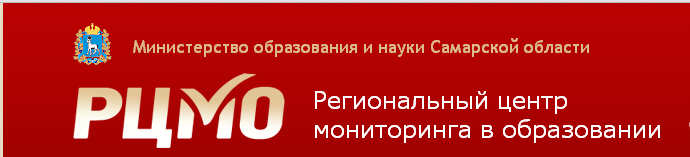 АНАЛИТИЧЕСКАЯ СПРАВКА по итогам Всероссийских проверочных работ ПО ФИЗИКЕ, проведенных в 2020 году в образовательных организациях, расположенных на территории Самарской области(8-е классы)Самара 2020НОРМАТИВНО-ПРАВОВОЕ ОБЕСПЕЧЕНИЕ И СРОКИ ПРОВЕДЕНИЯ ВПРВсероссийские проверочные работы (далее – ВПР) для учащихся 5-8-х классов проводились на территории Самарской области в сентябре - октябре 2020 года в качестве входного мониторинга качества образования. ВПР в 2020 году проходили в штатном режиме по материалам обучения за предыдущий класс. Проведенные работы позволили оценить уровень достижения обучающихся не только предметных, но и метапредметных результатов, в том числе овладения межпредметными понятиями и способность использования универсальных учебных действий (далее – УУД) в учебной, познавательной и социальной практике. Результаты ВПР помогли образовательным организациям выявить имеющиеся пробелы в знаниях у обучающихся для корректировки рабочих программ по учебным предметам на 2020-2021 учебный год.Нормативно-правовое обеспечение ВПРПриказ Министерства образования и науки Российской Федерации 
от 17 декабря 2010 г. № 1897 «Об утверждении федерального государственного образовательного стандарта основного общего образования»;Приказ Рособрнадзора от 27.12.2019 № 1746 «О проведении Федеральной службой по надзору в сфере образования и науки мониторинга качества подготовки обучающихся общеобразовательных организаций в 2020 году» (с изменениями, внесенными приказами Рособрнадзора от 17.03.2020 № 313, от 06.05.2020 № 567, от 05.08.2020 № 821);Письмо Рособрнадзора от 22.05.2020 № 14-12 «О проведении всероссийских проверочных работ в 5-9 классах осенью 2020 года»;Письмо Рособрнадзора от 05.08.2020 № 13-404 «О проведении всероссийских проверочных работ в 5-9 классах осенью 2020 года 
(в дополнение к письмам Рособрнадзора от 22.05.2020 № 14-12, от 05.08.2020 
№ 13-404)»;Письмо Рособрнадзора от 04.09.2020 № 13-444 «О проведении всероссийских проверочных работ в 5-9 классах осенью 2020 года (в дополнение к письмам Рособрнадзора от 22.05.2020 № 14-12, от 05.08.2020 
№ 13-404)»;Распоряжение министерства образования и науки Самарской области от 06.02.2020 № 106-р «О проведении мониторинга качества подготовки обучающихся общеобразовательных организаций, расположенных на территории Самарской области, в форме Всероссийских проверочных работ» (с изменениями, внесенными распоряжениями министерства образования и науки Самарской области от 20.03.2020 № 305-р, от 25.08.2020 № 665).Даты проведения мероприятий:Сроки проведения ВПР по каждой образовательной организации устанавливались индивидуально в рамках установленного временного промежутка с 14 сентября по 12 октября 2020 года.ОСНОВНЫЕ РЕЗУЛЬТАТЫ ВЫПОЛНЕНИЯ ВПР ПО ФИЗИКЕ Участники ВПР по физике в 8 классахВ написании ВПР по материалам 7-го класса в штатном режиме в сентябре-октябре 2020 года приняли участие 23473 обучающихся 8-х классов из 665 образовательных организаций Самарской области, реализующих основную общеобразовательную программу основного общего образования (далее - ОО). Весной 2019 года в проведении работ на освоение программы 7 класса участвовали 7649 обучающихся из 245 ОО (в режиме апробации).Информация о количестве участников проверочных работ приведена в таблице 2.1. Таблица 2.1Общая характеристика участников ВПР по физике в 8 классеСтруктура проверочной работы Проверочная работа по физике содержала 11 заданий, из них - 7 заданий с кратким ответом и 4 задания, которые предполагали развернутую запись решения и ответа.Задания проверочной работы направлены на выявление уровня освоения обучающимися содержания обучения по следующим разделам физики: физические явления и методы их изучения (физические величины, приборы и устройства), механические явления (взаимодействие тел, давление твердых тел, жидкостей и газов, плавание тел, работа, мощность энергия). ВПР по физике включала в себя 5 заданий базового уровня, 4 – повышенного уровня и 2 задания высокого уровня. По сравнению с апробацией 2019 года количество заданий проверочной работы и их соотношение по уровням не изменились. При этом содержание заданий пересмотрено. Система оценивания выполнения работыПо сравнению с 2019 годом в системе оценки ВПР по физике по итогам освоения программы 7 класса произошли изменения. Полностью правильно выполненная работа оценивалась 18 баллами (в 2019 году – 23 баллами). Перевод первичных баллов в отметки по пятибалльной шкале представлен в таблице 2.2.Таблица 2.2 Перевод первичных баллов по физике в отметки 
по пятибалльной шкалеКак и в прошлом году (на этапе апробации), максимальное количество баллов (3 балла) предусмотрено за выполнение заданий 10 и 11, которые требовали от обучающихся умения самостоятельно строить модель описанного явления, применять к нему законы физики, выполнять анализ исходных данных или полученных результатов.Общая характеристика результатов выполнения работыСредний балл выполнения проверочной работы по физике в Самарской области составил 3,45, что ниже среднего балла по результатам апробации на 
0,26 баллов. Распределение участников ВПР по полученным отметкам в разрезе показателей Самарской области показано в таблице 2.3.Не преодолели минимальный порог 2354 восьмиклассников (10,3 %), что два раза меньше, чем в среднем по Российской Федерации. По итогам ВПР в 2020 году 10380 обучающихся Самарской области 
(44,22 %) получили отметку «3», что на 3,25 % меньше, чем в среднем по Российской Федерации. Отметку «4» получили 8432 учеников (35,92 %). Отметку «5» получили 2307 участников ВПР (9,83 %), что на 3,33 % больше, чем по Российской Федерации.Таблица 2.3Распределение участников по полученным баллам
(статистика по отметкам)Уровень обученности физике (по программе 7 класса) в ОО Самарской области (89,7 %) выше, чем федеральный показатель уровня на 10,18 %.Практически 100 % восьмиклассников справились с ВПР по физике в 
6 административно-территориальных единицах Самарской области (далее - АТЕ) (Шигонский м.р., , Сергиевский м.р., Челно-Вершинский м.р., Клявлинский м.р., Большечерниговский м.р., Большеглушицкий м.р.), а также в ОО регионального подчинения. Таблица 2.4 Распределение групп баллов по территориальным управлениям
министерства образования и науки Самарской области Сравнение результатов в разрезе территориальных управлений министерства образования и науки Самарской области (далее – ТУ) (Таблица 2.5) показывает, что наиболее успешно ВПР по физике выполнили восьмиклассники Южного ТУ (99,53 %). Высокий уровень обученности физике по программе 7 класса выявлен в Северо-Восточном, Отрадненском и Западном территориальных управлениях (выше 93 %).Таблица 2.5Уровень обученности и качество обучения 
по физике обучающихся 8 классов В сравнении с другими АТЕ низкий уровень обученности выявлен в Хворостянском м.р. (79,75 %), Камышлинском м.р. (84,5 %), Красноярском м.р. (84,15 %) и в г.о. Жигулевск (83,92 %), где более 15% участников получили неудовлетворительные отметки.Анализ результатов ВПР по физике позволяет дать оценку уровня обученности восьмиклассников (доля участников, преодолевших минимальный балл). Во всех образовательных округах этот выше среднего показателя по Российской Федерации (74,51 %). Сравнение уровня обученности учащихся 8-х классов по физике в разрезе ТУ представлено на диаграмме 2.1. Диаграмма 2.1Сравнение уровня обученности учащихся 8-х классов по физикеСравнение уровня обученности физике по ТУ позволяет выделить округа, где он недостаточно высок с учетом средних показателей по региону (г.о. Самара, Кинельский и Северный территориальные управления).В целом по Самарской области показатель уровня обученности по физике составил 91,44 %, что на 9,44 % выше среднего значения по всей выборке (в апреле 2019 года с выполнением ВПР по физике справились 86,5 %). По показателю качества обучения (32,43 %) разница составила 10,89 %. Качество обучения физике по программе 7 класса (доля участников, получивших отметки «4» и «5») составляет по Самарской области 43,32 % (средний показатель по Российской Федерации - 32,43 %). Таким образом, результаты Самарской области по итогам выполнения ВПР по физике за 7 класс превышают аналогичные средние показатели по Российской Федерации.  Лидируют по качеству обученности физике (выше 50 %) восьмиклассники Южного и Отрадненского территориальных округов. Более 60 % участников ВПР по физике выполнили задания на Отметки «4» и «5» в трех территориях (Шенталинский, Безенчукский, Большечерниговский муниципальные районы). Низкое качество обучения физике выявлено в Алексеевском м.р. (17,65 %) и Камышлинском м.р. (25 %). Менее трети участников ВПР написали работу на отметки «4» и «5» в Кинельском и Хворостянском муниципальных районах. Наибольшая доля участников, получивших по ВПР по физике отметку «5», зафиксирована в Елховском м.р. (32,84 %) и Челновершинском м.р. (23,76 %). Следует отметить, что в 2019 году по итогам апробации значение показателя качества обучения физике в ОО региона было равно 30,1 % (ниже результатов 2020 года на 15,6 %).Распределение баллов участников ВПР по физике в 8 классах в 2020 году несколько отличается от нормального распределения (Диаграмма 2.2).Диаграмма 2.2 Распределение участников ВПР по сумме полученных первичных балловВместе с тем аналогичная тенденция в неравномерном колебании данного показателя просматривается в картине распределения баллов по всей выборке проведения ВПР в регионах Российской Федерации. Это свидетельствует о том, что полученные по Самарской области результаты в целом достоверны, а особенности распределения первичных баллов обусловлены неравномерным распределением заданий по уровню сложности. Следует отметить, что среди восьмиклассников Самарской области больше представлена группа, получивших 7-13 баллов, что в большей степени соответствует отметке «4».Соотношение показателей выполнения отдельных заданий сохраняется в различных группах обучающихся диаграммы 2.3. Это говорит о том, что трудности, возникшие при выполнении отдельных заданий, характеры для всех обучающихся в той или иной степени. Таблица 2.6Анализ выполнения отдельных заданий (достижение планируемых результатов в соответствии образовательной программой), %Обучающиеся 8-х классов ОО Самарской области выполнили все предложенные задания успешнее, чем в среднем по Российской Федерации. Так, более чем на 10 % выше результативность выполнения заданий 6 (текстовая задача на применение в бытовых ситуациях физических явлений и закономерностей) и 8 (задача по теме «Основы гидростатики»).Более 80 % восьмиклассников Самарской области успешно справились с заданием 4, направленным на интерпретацию графически представленной информацией.  Более половины участников ВПР справились заданием повышенного уровня, направленного на проверку способности анализировать ситуации практико-ориентированного характера, узнавать в них проявление изученных физических явлений или закономерностей и применять имеющиеся знания для их объяснения.Наибольшее затруднение из заданий базового уровня вызвало задание 2, в котором участникам предлагалось в процессе анализа ситуации практико-ориентированного характера объяснить на основе имеющихся знаний основные свойства или условия протекания механических явлений. С этим заданием справились только 44,75 % участников. Многие обучающиеся не смогли качественно объяснить суть физического явления, наблюдаемого бытовой реальной ситуации. Это может быть связано с недостаточной сформированностью у восьмиклассников способности к развернутому рассуждению. Из заданий повышенного уровня минимальное число участников (37,09 %) справилось с заданием 9 (текстовая задача, ориентированная на использование формул, связывающих физические величины (путь, скорость, масса тела, плотность вещества, сила, давление), проведение расчетов). Причины затруднений обучающихся связаны с несформированностью умений построения математической модели физического процесса, недостаточным знанием формул и ошибками в расчетах.Диаграмма 2.3Выполнение заданий ВПР по физике в 8 классеКак следует из диаграммы 2.3, качество выполнения отдельных заданий ВПР по физике соответствует тенденциям, проявившимся по всей выборке. На диаграмме прослеживается тенденция к снижению результативности выполнения заданий, связанному с нарастанием уровня их сложности. Задания базового и повышенного уровней обучающиеся Самарской области выполнили лучше, чем большинство учеников по всей выборке, а успешность выполнения заданий высокого уровня в ОО региона не существенно отличается от результатов по Российской Федерации. Средний процент выполнения заданий группами обучающихся представлен в таблице 2.7.Таблица 2.7Средний процент выполнения обучающимися(группы по полученному баллу)Диаграмма 2.4Выполнение заданий ВПР по физике разными
группами обучающимися (по итоговому баллу по пятибалльной шкале)Задания 10-11 высокого уровня выполнило минимальное число участников в группах, получивших отметки «2», «3», «4». Успешность выполнения этих заданий отличает восьмиклассников, получивших итоговую отметку «5» по физике.При выполнении заданий базового уровня участники ВПР, получившие отметку «2» и «3», сравнительно успешно справились с заданием 4 (работа с графиком), но не смогли выполнить задание 2, предполагающее обоснование ответа.Объективность результатов ВПР по физике определяется степенью соответствия отметок за выполненную работу и отметок по журналу. Значение указанного показателя по итогам ВПР в сентябре-октябре 2020 года представлено на диаграмме 2.5 и в таблице 2.8. Диаграмма 2.5Соответствие отметок за выполненную работу и отметок по журналу, %Таблица 2.8Соответствие отметок за выполненную работу и отметок по журналуПо данным, указанным ОО в формах сбора результатов ВПР, 57,71 % участников ВПР получили за проверочную работу отметки, соответствующие отметкам по физике за предыдущую четверть (триместр), более трети участников ВПР (36,64 %) получили отметки ниже. У 5,64 % участников – отметка за ВПР выше, чем отметки в журнале. В таблице 2.9 представлены сравнительные данные о соотношении отметок за ВПР по физике и текущей успеваемости обучающихся.Таблица 2.9Соответствие отметок за выполненную работу и отметок по журналуРезультаты ВПР по физике более чем на 80% соответствуют текущей успеваемости обучающихся 8 классов ОО следующих АТЕ: Шигонского, Клявлинского м.р., Большечерниговского м.р., Пестравского м.р..Наиболее ярко тенденция к снижению результатов выполнения ВПР в сравнении с отметками по журналу проявилась на следующих территориях: Алексеевский м.р. (74,51 %), Камышлинский м.р. (64,71 %), Борский м.р. 
(52,32 %). Значительное снижение результатов может свидетельствовать о необъективности (завышение отметок по физике) или недостаточной систематичности (несоответствие общему объему содержания обучения) текущего оценивания.Доля обучающихся, повысивших результаты, наиболее высока в ОО Елховского (16,42 %) и Красноармейского (9,29 %) муниципальных районов. Причиной этого может быть недостаточная самостоятельность обучающихся при выполнении ВПР или завышение результатов ВПР при их оценивании. Наибольшее рассогласование результатов ВПР и текущей успеваемости выявлено на территории Алексеевского, Борского, Камышлинского муниципальных районов и городского округа Самара. В ОО указанных АТЕ не подтвердили текущие отметки по физике около половины восьмиклассников. 3. ВЫВОДЫ И РЕКОМЕНДАЦИИ ПО ИТОГАМ ПРОВЕДЕНИЯ ВПР-2020 ПО ФИЗИКЕПроведенный анализ результатов ВПР по физике в 8 классах (по программе 7 класса) выявил, что освоение содержания обучения физике осуществляется на уровне, превышающем средние показатели по Российской Федерации. Учитывая, что в 2020 году ВПР по физике впервые проводится в штатном режиме, в полной мере оценить динамику результатов за последние три года не представляется возможным. Следует отметить, что полученные в 2020 году результаты и по уровню обученности, и по качеству обучения физике выше, чем на этапе апробации в 2019 году (Таблица 3.1). Таблица 3.1Динамика результативности ВПР по физике по программе 7 классов 
(2019-2020 гг.)Вместе с тем сравнение указанных в таблице параметров результативности не совсем корректно, учитывая значительную разницу в объеме выборки участников. Анализ результатов ВПР, проведенный в 8 классах показал недостаточно высокий уровень освоения основной образовательной программы по физике в следующих округах: Кинельском ТУ, Северном ТУ и г.о. Самара. Изучение результативности выполнения отдельных заданий ВПР по физике в 2020 году свидетельствует о наличии у обучающихся затруднений, связанных выявлением и анализом физических явлений, в практико-ориентированных ситуациях (бытовых, связанных с явлениями природы), обоснованием выводов об их природе и характере протекания.  В целях повышения качества преподавания физики в 7 классах:территориальным управлениям (Кинельскому, Северному), департаменту образования г.о. Самара организовать деятельность территориальных методических служб по реализации системы корректирующих мер по повышению уровня обученности физике у обучающихся 7 классов в подведомственных организациях, продемонстрировавших низкие результаты ВПР с учетом выявленных затруднений (Приложение 1) с использованием эффективного опыта ОО, показавших высокое качество обучения (Приложение 2);Образовательным организациям, продемонстрировавшим по результатам ВПР уровень обученности ниже 85 %, необходимо проанализировать результаты выполнения ВПР по физике в 8 классах, рассмотреть вопросы повышения результативности обучения на заседаниях предметных учебно-методических объединений, провести обзор методических аспектов преподавания тем, вызвавших затруднение;Учителям физики совершенствовать методику решения текстовых задач разных типов, обращать внимание на формирование у обучающихся навыков рассуждения, обоснования физических закономерностей в бытовых ситуациях и при рассмотрении природных явлений.  ПРИЛОЖЕНИЕ 1ОО с низким уровнем обученности по физике 
(менее 60% при численности участников об ОУ более 10) ПРИЛОЖЕНИЕ 2ОО с высоким качеством обучения физике 
(более 80% при численности участников более 10) Показатель2020Кол-во ОО659Количество участников, чел. 23 473Доля участников ВПР от общего числа обучающихся, %77,67Отметка по пятибалльной шкале«2»«3»«4»«5»Первичные баллы0-45-78-1011-18Группы участниковФакт. численность участниковРаспределение участников по балламРаспределение участников по балламРаспределение участников по балламРаспределение участников по балламРаспределение участников по балламРаспределение участников по балламРаспределение участников по балламРаспределение участников по балламРаспределение участников по балламГруппы участниковФакт. численность участников«2»«2»«2»«3»«3»«4»«4»«5»«5»Группы участниковФакт. численность участниковЧел.Чел.%Чел.%Чел.%Чел.%2020 год2020 год2020 год2020 год2020 год2020 год2020 год2020 год2020 год2020 год2020 годРоссийская Федерация 1 075 88822034220,4820,4851072447,4727488925,55699336,5Самарская область23 473235410,0310,031038044,22843235,9223079,83Территориальное          управлениеРаспределение участников (%)Распределение участников (%)Распределение участников (%)Распределение участников (%)Территориальное          управление«2»«3»«4»«5»Российская Федерация20,4847,4725,556,5Самарская область10,0344,2235,929,83Западное ТУ6,5341,1741,610,7г.о. Сызрань7,2740,9740,8910,87г.о. Октябрьск9,0932,1745,4513,29Сызранский м.р.450,2941,144,57Шигонский м.р.0,7140,7144,2914,29Кинельское ТУ10,5753,931,244,28г.о. Кинель10,0752,5732,894,47м.р.Кинельский11,6556,827,673,88Отрадненское ТУ6,3343,438,5211,74г.о. Отрадный7,6338,1541,9612,26Кинель-Черкасский м.р.5,3445,5538,0811,03Богатовский м.р.4,5555,4528,1811,82Поволжское ТУ10,0945,4136,178,33г.о. Новокуйбышевск6,3241,9741,7110м.р. Волжский12,9548,0131,977,07Самара13,5743,5232,3510,55СО (рег. подчинение)043,75506,25Северное ТУ10,5846,9331,1311,36Сергиевский м.р.0,8647,9946,844,31Челно-Вершинский м.р.023,7652,4823,76Шенталинский м.р.5,6231,4652,8110,11Северо-Восточное ТУ6,6446,7635,611,01г.о. Похвистнево2,941,0641,5514,49Исаклинский м.р.13,0451,0929,356,52Камышлинский м.р.19,1255,8819,125,88Клявлинский м.р.0,8844,2541,5913,27Похвистневский м.р.6,5649,1834,439,84Северо-Западное ТУ8,2943,8638,219,63Елховский м.р.2,9938,8125,3732,84Кошкинский м.р.7,9342,6839,0210,37Красноярский м.р.15,8448,9127,527,72Тольятти7,6543,4839,369,5Центральное ТУ9,1349,1132,529,24г.о. Жигулевск16,0849,528,396,03Ставропольский м.р.3,648,835,811,8Юго-Восточное ТУ10,2347,9634,097,72Нефтегорский м.р.8,0241,7740,939,28Борский м.р.11,8451,3228,957,89Алексеевский м.р.15,6966,6717,650Юго-Западное ТУ8,8643,6638,78,78г.о. Чапаевск12,4842,1335,629,76Безенчукский м.р.3,0730,6553,2613,03Красноармейский м.р.6,4349,2938,575,71Пестравский м.р.2,8654,2937,145,71Приволжский м.р.6,455,8133,724,07Хворостянский м.р.20,2546,8425,327,59Южное ТУ0,4645,6239,6314,28Большеглушицкий м.р.057,1434,078,79Большечерниговский м.р.0,7937,343,6518,25Доля участников, получивших отметки»3», «4» и «5» (уровень обученности), %Доля участников, получивших отметки «4» и «5»   (качество обучения), %Доля участников, получивших отметки»3», «4» и «5» (уровень обученности), %Доля участников, получивших отметки «4» и «5»   (качество обучения), %Доля участников, получивших отметки»3», «4» и «5» (уровень обученности), %Доля участников, получивших отметки «4» и «5»   (качество обучения), %Доля участников, получивших отметки»3», «4» и «5» (уровень обученности), %Доля участников, получивших отметки «4» и «5»   (качество обучения), %Российская Федерация79,5232,05Самарская область89,9745,75Западное ТУ93,4752,3Кинельское ТУ89,4235,52Отрадненское ТУ93,6650,26Поволжское ТУ89,9144,5Самара86,4242,9Северное ТУ89,4242,49Северо-Восточное ТУ93,3746,61Северо-Западное ТУ91,747,84Тольятти92,3448,86Центральное ТУ90,8741,76Юго-Восточное ТУ89,7741,81Юго-Западное ТУ91,1447,48Южное ТУ99,5353,91Блоки ПООП обучающийся научится / получит возможность научиться или проверяемые требования (умения) в соответствии с ФГОСМакс баллСамарскаяобл.РФ1. Проводить прямые измерения физических величин: время, расстояние, масса тела, объем, сила, температура, атмосферное давление, и использовать простейшие методы оценки погрешностей измерений177,8271,922. Распознавать механические явления и объяснять на основе имеющихся знаний основные свойства или условия протекания этих явлений: равномерное и неравномерное движение, инерция, взаимодействие тел, передача давления твердыми телами, жидкостями и газами, атмосферное давление, плавание тел;
анализировать ситуации практико-ориентированного характера, узнавать в них проявление изученных физических явлений или закономерностей и применять имеющиеся знания для их объяснения244,7539,533. Решать задачи, используя физические законы (закон Гука, закон Архимеда) и формулы, связывающие физические величины (путь, скорость, масса тела, плотность вещества, сила, давление, кинетическая энергия, потенциальная энергия, сила трения скольжения, коэффициент трения): на основе анализа условия задачи выделять физические величины, законы и формулы, необходимые для ее решения, проводить расчеты173,3764,654. Решать задачи, используя формулы, связывающие физические величины (путь, скорость тела): на основе анализа условия задачи записывать краткое условие, выделять физические величины, законы и формулы, необходимые для ее решения, проводить расчеты182,2677,25. Интерпретировать результаты наблюдений и опытов168,7159,136. Анализировать ситуации практико-ориентированного характера, узнавать в них проявление изученных физических явлений или закономерностей и применять имеющиеся знания для их объяснения158,18477. Использовать при выполнении учебных задач справочные материалы;
делать выводы по результатам исследования242,5438,728. Решать задачи, используя физические законы (закон Паскаля, закон Архимеда) и формулы, связывающие физические величины (масса тела, плотность вещества, сила, давление): на основе анализа условия задачи выделять физические величины, законы и формулы, необходимые для ее решения, проводить расчеты151,6140,959. Решать задачи, используя формулы, связывающие физические величины (путь, скорость, масса тела, плотность вещества, сила, давление): на основе анализа условия задачи, выделять физические величины и формулы, необходимые для ее решения, проводить расчеты237,0929,8510. Решать задачи, используя физические законы (закон сохранения энергии, закон Гука, закон Паскаля, закон Архимеда) и формулы, связывающие физические величины (путь, скорость, масса тела, плотность вещества, сила, давление, кинетическая энергия, потенциальная энергия, механическая работа, механическая мощность, КПД простого механизма, сила трения скольжения, коэффициент трения): на основе анализа условия задачи записывать краткое условие, выделять физические величины, законы и формулы, необходимые для ее решения, проводить расчеты и оценивать реальность полученного значения физической величины310,518,3811. Анализировать отдельные этапы проведения исследований и интерпретировать результаты наблюдений и опытов;
решать задачи, используя физические законы (закон сохранения энергии, закон Гука, закон Паскаля, закон Архимеда) и формулы, связывающие физические величины (путь, скорость, масса тела, плотность вещества, сила, давление, кинетическая энергия, потенциальная энергия, механическая работа, механическая мощность, КПД простого механизма, сила трения скольжения, коэффициент трения): на основе анализа условия задачи записывать краткое условие, выделять физические величины, законы и формулы, необходимые для ее решения, проводить расчеты и оценивать реальность полученного значения физической величины36,515,71Макс. Балл Вся выборкаСамарская обл.Средний процент выполнения обучающимися (группы по полученному баллу)Средний процент выполнения обучающимися (группы по полученному баллу)Средний процент выполнения обучающимися (группы по полученному баллу)Средний процент выполнения обучающимися (группы по полученному баллу)Макс. Балл Вся выборкаСамарская обл.«2»«3»«4»«5»1171,9277,8239,5974,7287,7794,412239,5344,7515,0635,2156,4775,163164,6573,3735,968,1584,9492,764177,282,2645,5480,3291,1995,845159,1368,7124,9462,8282,1390,85614758,1814,3250,1372,9685,137238,7242,5416,4233,752,7171,828140,9551,6111,2640,2467,5585,659229,8537,098,3125,2649,7373,471038,3810,511,063,3812,545,011135,716,510,682,267,2228,9812251,4454,8115,1740,4474,4492,7613156,3862,6523,8152,8677,8691,9514223,228,321,5711,5342,0585,1215149,7751,1516,5438,9766,5687,7816214,4720,291,37,2428,4371,21Кол-во уч.%Понизили результат  ( Отц.ВПР< Отц.по журналу)856236,64Подтвердили результат (Отц.ВПР=Отц.по журналу)1348557,71Повысили результат (Отц. ВПР> Отц.по журналу)13185,64Всего:23365100АТЕПонизили результатПодтвердилиПовысили результатСамарская область36,6457,715,64Алексеевский район74,5125,490Безенчукский район20,6977,391,92Богатовский район28,1870,910,91Большеглушицкий район39,5660,440Большечерниговский район11,1185,713,17Борский район52,3247,680Волжский район27,8968,333,78Елховский район17,9165,6716,42Исаклинский район43,4853,263,26Камышлинский район64,7133,821,47Кинельский район36,4163,590Кинель-Черкасский район22,4274,732,85Клявлинский район3,5494,691,77Кошкинский район16,4679,274,27Красноармейский район43,5747,149,29Красноярский район46,1446,936,93Нефтегорский район34,664,141,27Пестравский район17,14802,86Похвистневский район35,5262,32,19Приволжский район25,5872,671,74Сергиевский район22,9975,571,44Ставропольский район2175,23,8Сызранский район36,5761,711,71Хворостянский район49,3748,12,53Челно-Вершинский район18,8178,222,97Шенталинский район29,2167,423,37Шигонский район2,8696,430,71г.о. Жигулевск31,1664,074,77г.о. Кинель38,0359,282,68г.о. Новокуйбышевск27,0466,246,72г.о. Октябрьск25,3569,724,93г.о. Отрадный24,5270,574,9г.о. Похвистнево23,1973,433,38г.о. Самара43,7648,97,33г.о. Сызрань31,9464,723,34г.о. Тольятти36,7156,786,51г.о. Чапаевск40,4455,194,37ПоказателиРезультаты оценки освоения программы 7 класса по физикеРезультаты оценки освоения программы 7 класса по физикеПоказатели20202019 (апробация)Общая численность участников23 4737 649Максимальный установленный балл1923Средний балл7,1211,50Средний балл по пятибалльной шкале (отметка)3,463,19Уровень обученности89,9786,5Качество обучения45,7530,1Доля учащихся, не преодолевших минимальную границу10,0313,5Доля выпускников, получивших макс. балл («5») от общего числа участников ВПР, %9,832,9 №Название ОУЧислен-ность участниковОтметкиОтметкиОтметкиОтметкиУровень обученностиКачество обучения №Название ОУЧислен-ность участников«2»«3»«4»«5»Уровень обученностиКачество обученияГБОУ СОШ №6 г. Жигулевск г.о. Жигулевск Самарской области3278,1321,880021,870МБОУ СОШ «Школа № 107» г.о. Самара5875,8618,973,451,7224,145,17МБОУ СОШ «Лицей философии планетарного гуманизма» г.о. Самара2673,0815,3811,54026,9211,54МБОУ СОШ «Школа № 49» г.о. Самара6969,5723,195,81,4530,437,25МБОУ СОШ «Школа № 102 с углубленным изучением отдельных предметов» 
г.о. Самара5966,127,126,78033,96,78МБОУ СОШ средняя общеобразовательная школа № 15 г.о. Тольятти4965,3118,378,168,1634,6916,32МБОУ СОШ «Школа № 63 с углубленным изучением отдельных предметов имени Мельникова Н.И.» 
г.о. Самара6460,9432,816,25039,066,25МБОУ СОШ «Школа № 9» г.о. Самара256024884016ГБОУ СОШ с. Орловка 
м.р. Кошкинский Самарской области1258,3333,338,33041,678,33МБОУ СОШ «Школа № 42 с углубленным изучением отдельных предметов» 
 г.о. Самара5154,927,4513,733,9245,117,65МБОУ СОШ средняя общеобразовательная школа № 1 г.о. Тольятти имени Виктора Носова10353,433,9810,681,9446,612,62МБОУ СОШ «Школа № 93» г.о. Самара4953,0642,862,042,0446,944,08ГБОУ ООШ с. Ивановка м.р. Богатовский Самарской области2505000500ГБОУ СОШ с. Сырейка  м.р. Кинельский Самарской области2505000500МБОУ СОШ «Школа № 147 имени П.М. Еськова» 
г.о. Самара345044,125,880505,88МБОУ СОШ «Школа № 29» г.о. Самара605036,6711,671,675013,34МБОУ вечерняя (сменная) общеобразовательная школа № 8 г.о. Самара4505000500ГБОУ ООШ пос.Романовка м.р. Шенталинский Самарской области2505000500ГБОУ СОШ «Образовательный центр» с. Дубовый Умет м.р. Волжский Самарской области»3148,3941,949,68051,619,68МБОУ СОШ «Школа № 36 с углубленным изучением отдельных предметов» 
г.о. Самара11247,3237,515,18052,6815,18МБОУ СОШ «Школа № 43» г.о. Самара4346,5144,199,3053,499,3ГБОУ СОШ п.г.т. Петра Дубрава м.р. Волжский Самарской области5844,8339,6613,791,7255,1715,51ГБОУ СОШ 
пос. Масленниково м.р. Хворостянский Самарской области1844,4438,8911,115,5655,5616,67МБОУ СОШ «Школа № 121» г.о. Самара9344,0934,4117,24,355,9121,5ГБОУ СОШ № 1 «Образовательный центр» п.г.т. Стройкерамика м.р. Волжский Самарской области»8042,537,58,7511,2557,520АНОО «Интеллект плюс»2941,3837,9313,796,958,6220,69ФГКОУ «Самарский кадетский корпус Министерства внутренних дел Российской Федерации»4240,4842,8616,67059,5216,67ГБОУ «Самарский казачий кадетский корпус»454048,894,446,676011,11МБОУ СОШ «Школа № 76» г.о. Самара2839,2960,710060,710ГБОУ СОШ №16 с углубленным изучением отдельных предметов города Жигулевска г.о. Жигулевск Самарской области4438,6440,9115,914,5561,3620,46МБОУ СОШ «Школа № 162 имени Ю.А.Гагарина» 
г.о. Самара8837,551,149,092,2762,511,36ГБОУ СОШ с. Хворостянка м.р. Хворостянский Самарской области1936,8436,8421,055,2663,1626,31ГБОУ СОШ с. Старое Ермаково м.р. Камышлинский Самарской области1435,7157,147,14064,297,14ГБОУ СОШ №1 имени Героя Советского Союза Зои Космодемьянской 
г.о. Чапаевск Самарской области603546,6718,3306518,33МБОУ СОШ «Школа № 86» г.о. Самара11233,9339,2920,546,2566,0726,79ГБОУ СОШ ж.-д. ст. Звезда м.р. Безенчукский  Самарской области633,3366,670066,670ГБОУ СОШ пос. Новый Кутулук м.р. Борский Самарской области333,3333,3333,33066,6733,33ГБОУ СОШ с. Новое Якушкино м.р. Исаклинский Самарской области933,3344,4422,22066,6722,22ГБОУ СОШ с. Русский Байтуган м.р. Камышлинский Самарской области333,3333,3333,33066,6733,33ГБОУ СОШ с. Русская Васильевка м.р. Кошкинский Самарской области333,3366,670066,670МБОУ СОШ «Школа № 89» г.о. Самара1833,335016,67066,6716,67ГБОУ СОШ пос. Конезавод м.р. Красноярский Самарской области333,3366,670066,670ГБОУ СОШ имени Героя Советского Союза 
И.М. Пенькова с. Марьевка м.р. Пестравский Самарской области633,3333,3333,33066,6733,33МБОУ СОШ «Школа № 101 с углубленным изучением отдельных предметов имени Героя Советского Союза Рябова Сергея Ивановича» г.о. Самара6631,8242,4224,241,5268,1825,76МБОУ СОШ «Школа № 134» г.о. Самара1631,2556,2512,5068,7512,5МБОУ СОШ «Школа № 38 имени гвардии полковника Косырева М.И.» г.о. Самара3330,342,4224,243,0369,727,27МБОУ СОШ «Школа № 124 с углубленным изучением отдельных предметов» 
г.о. Самара803047,511,2511,257022,5МБОУ СОШ «Школа № 176 с углубленным изучением отдельных предметов» 
г.о. Самара9129,6745,0516,488,7970,3325,27ГБОУ ООШ № 15 города Новокуйбышевска 
г.о. Новокуйбышевск Самарской области4129,2770,730070,730ГБОУ СОШ им. Героя Советского Союза Аристова Георгия Игнатьевича 
с. Виловатое м.р. Богатовский Самарской области1428,575021,43071,4321,43МБОУ СОШ «Школа № 52 имени Ф.Ф. Селина» 
г.о. Самара2128,5757,149,524,7671,4314,28ЧОУ «Школа «Альтернатива» А.А. Иоффе»728,5728,5728,5714,2971,4342,86ГБОУ ООШ №32 города Сызрани г.о. Сызрань Самарской области728,5771,430071,430МБОУ СОШ «Школа № 32 с углубленным изучением отдельных предметов» 
г.о. Самара5827,5948,2818,975,1772,4124,14МБОУ СОШ «Школа «Кадет» № 95 имени Героя Российской Федерации Золотухина Е.В.» 
г.о. Самара5827,5932,7625,8613,7972,4139,65ГБОУ СОШ № 3 имени 
З.А. Космодемьянской города Новокуйбышевска г.о. Новокуйбышевск Самарской области5927,1225,4227,1220,3472,8847,46МБОУ СОШ № 74 
г.о. Тольятти10027561527317ГБОУ СОШ «Образовательный центр» имени Героя Советского Союза Ваничкина Ивана Дмитриевича с. Алексеевка м.р. Алексеевский Самарской о3026,6773,330073,330 №Название ОУЧислен-ность участниковОтметкиОтметкиОтметкиОтметкиУровень обученностиКачество обучения №Название ОУЧислен-ность участников«2»«3»«4»«5»Уровень обученностиКачество обучения1.ГБНОУ «Самарский региональный центр для одаренных детей»350031,4368,571001002.ГБОУ СОШ № 38 города Сызрани г.о. Сызрань Самарской области1705,8864,7129,4110094,123.МБОУ лицей № 57 
г.о. Тольятти8107,4156,7935,810092,594.АНО СОШ «Сота»1208,337516,6710091,675.ГБОУ гимназия «Образовательный центр «Гармония» г.о. Отрадный Самарской области"6001061,6728,33100906.ГБОУ СОШ № 3 « Центр образования» г.о. Октябрьск Самарской области»29010,3462,0727,5910089,667.МБОУ гимназия № 38 
г.о. Тольятти53011,3279,259,4310088,688.МБОУ гимназия № 77 
г.о. Тольятти96011,4664,5823,9610088,549.МБОУ СОШ № 72 
г.о. Тольятти59011,8674,5813,5610088,1410.МБОУ СОШ № 81 
г.о. Тольятти44013,6452,2734,0910086,3611.МБОУ «Школа № 106» 
г.о. Самара861,1612,7956,9829,0798,8486,0512.МБОУ «Гимназия № 3» 
г.о. Самара43013,9567,4418,610086,0413.МБОУ «Школа с углубленным изучением отдельных предметов Дневной пансион-84» 
г.о. Самара73015,0742,4742,4710084,9414.ГБОУ СОШ №2 п.г.т. Безенчук муниципального района Безенчукский Самарской области45015,5646,6737,7810084,4515.ГБОУ СОШ «Образовательный центр имени В.Н.Татищева» 
с. Челно-Вершины муниципального района Челно-Вершинский Самарской области"49016,3340,8242,8610083,6816.МБОУ «Школа № 37» 
г.о. Самара36016,6761,1122,2210083,3317.ГБОУ СОШ «Образовательный центр» 
с. Старое Эштебенькино Челно-Вершинского района 12016,67758,3310083,3318.ГБОУ гимназия города Сызрани г.о. Сызрань Самарской области63017,4649,2133,3310082,5419.ГБОУ СОШ № 22 города Сызрани г.о. Сызрань Самарской области5001848341008220.МБОУ СОШ с углубленным изучением отдельных предметов № 47 
г.о. Тольятти105018,172,389,5210081,921.МБОУ СОШ с углубленным изучением отдельных предметов № 89 
г.о. Тольятти55018,1863,6418,1810081,8222.МБОУ «Школа № 46» 
г.о. Самара224,5513,6445,4536,3695,4581,8123.МБОУ СОШ№ 69 
г.о. Тольятти16018,7556,252510081,2524.ГБОУ СОШ № 3 «Образовательный центр»  м.р. Нефтегорский 629,689,6856,4524,1990,3280,6425.МБОУ «Школа № 137 имени М.П. Агибалова» г.о. Самара36019,4469,4411,1110080,5526.МБОУ «Гимназия № 11» 
г.о. Самара46019,5739,1341,310080,43